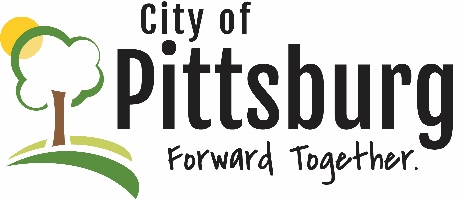 Sustainability Advisory CommitteeAgendaJune 10, 2020 5:30PM Meeting location: Online https://global.gotomeeting.com/join/598525245 Welcome and introductionsApproval of the AgendaApproval of MinutesOLD BUSINESSUpdate on Recycling Center and potential SAC supportCity and County Pandemic ResponseNEW BUSINESSGrant Opportunities (https://www.farmers.gov/manage/urban/opportunities)Update on City’s new Wastewater Treatment PlantGas tax and potential endorsementOTHER BUSINESS